PROFESSORAS: ALESSANDRA - ALINESEMANA DE 21/09 A 25/09SEQUÊNCIA DIDÁTICA MÊS DE SETEMBROLEITURA, PALAVRAS E FRASESLEIA O TEXTO E PINTE:PINTE NO TEXTO TODAS AS  PALAVRAS QUE  INICIAM COM A LETRA R.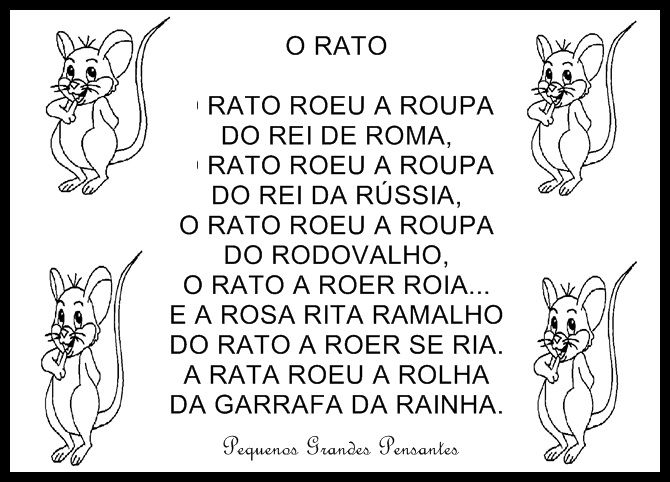 ESCREVA 5 PALAVRAS COM CADA SÍLABA DA FAMÍLIA DO R:RA___________________________________________________________RE___________________________________________________________RI____________________________________________________________RO___________________________________________________________RU___________________________________________________________ESCOLHA UMA PALAVRA COM CADA SÍLABA ACIMA E FORME UMA FRASE:  RA______________________________________________________________________________________________________________________________   RE______________________________________________________________________________________________________________________________RI______________________________________________________________________________________________________________________________   RO______________________________________________________________________________________________________________________________RU______________________________________________________________________________________________________________________________ RESOLVA: 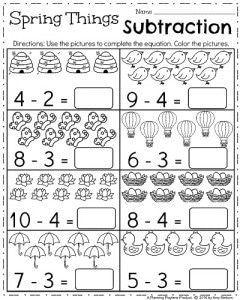 ESCOLA MUNICIPAL DE EDUCAÇÃO BÁSICA ALFREDO GOMES.DIRETORA: IVÂNIA NORA.ASSESSORA PEDAGÓGICA: SIMONE ANDRÉA CARL.ASSESSORA TÉCNICA ADM.: TANIA N. DE ÁVILA.PROFESSORA: ALESSANDRA - ALINEDISCIPLINA: MATEMÁTICACATANDUVAS – SCANO 2020  - TURMA 